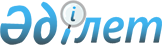 Об определении основания для предоставления отсрочки или рассрочки уплаты ввозных таможенных пошлин без уплаты процентовРешение Совета Евразийской экономической комиссии от 15 апреля 2022 года № 75.
      В соответствии с подпунктом 5 пункта 2 статьи 59 Таможенного кодекса Евразийского экономического союза, пунктом 16 Положения о Евразийской экономической комиссии (приложение № 1 к Договору о Евразийском экономическом союзе от 29 мая 2014 года), пунктом 129 приложения № 1 к Регламенту работы Евразийской экономической комиссии, утвержденному Решением Высшего Евразийского экономического совета от 23 декабря 2014 г. № 98, в целях реализации распоряжения Совета Евразийской экономической комиссии от 17 марта 2022 г. № 12 Совет Евразийской экономической комиссии решил:
      1. Установить, что основанием для предоставления отсрочки или рассрочки уплаты ввозных таможенных пошлин без уплаты процентов за отсрочку или рассрочку уплаты ввозных таможенных пошлин является ввоз на таможенную территорию Евразийского экономического союза товаров (за исключением подакцизных товаров, не используемых в производстве) системообразующими и (или) градообразующими предприятиями (организациями), которым в соответствии с законодательством государств – членов Евразийского экономического союза (далее – государства-члены) оказывается поддержка в целях реализации мер, направленных на повышение устойчивости экономик государств-членов. 
      Отсрочка или рассрочка уплаты ввозных таможенных пошлин в соответствии с настоящим Решением предоставляется в случае, если:
      декларация на товары, а в случае выпуска товаров до подачи декларации на товары – заявление о выпуске товаров до подачи декларации на товары зарегистрированы таможенным органом государства-члена в период с даты вступления настоящего Решения в силу по 30 июня 2024 г. включительно;
      в таможенный орган государства-члена представлено подтверждение уполномоченного государственного органа государства-члена о наличии основания, указанного в абзаце первом настоящего пункта, выданное в порядке, определенном в соответствии с законодательством государства-члена.
      Сноска. Пункт 1 с изменениями, внесенными решениями Совета Евразийской экономической комиссии от 19.08.2022 № 131 (вступает в силу по истечении 10 календарных дней с даты его официального опубликования); от 12.12.2023 № 152 (вступает в силу по истечении 10 календарных дней с даты его официального опубликования).


      2. Настоящее Решение вступает в силу по истечении 10 календарных дней с даты его официального опубликования. 
      Члены Совета Евразийской экономической комиссии:
					© 2012. РГП на ПХВ «Институт законодательства и правовой информации Республики Казахстан» Министерства юстиции Республики Казахстан
				
От РеспубликиАрмения

От РеспубликиБеларусь

От РеспубликиКазахстан

От КыргызскойРеспублики

От РоссийскойФедерации

М. Григорян

И. Петришенко

Б. Султанов

А. Кожошев

А. Оверчук
